EXECUTIVEIMMEDIATE PAST PRESIDENTDESCRIPTION:Informal role for the immediate former President/CEO or elected volunteer responsible for oversight of the chapter and the board. Note: they do not have any voting rights in the chapter board, and as this is an informal role, they can be involved in other PMI volunteer roles.RESPONSIBILITIES:Maintain continuity in the chapter to help to ensure smooth board transitions.Support work within the board where needed.Assume the role of mentor for the president and overall advisor for the board.Provide ethical guidance to the board where needed.Support conflict resolution where needed.BUSINESS ACUMEN SKILLS:DiplomacyHuman resource managementParliamentary procedures (i.e., Robert’s Rule of Order)POWER SKILLS:Coaching and mentoringLeadership abilitiesConflict resolutionPersuasion/motivationTeam buildingNegotiationAbility to remain neutral when necessaryFunctional Areas and Associated Roles and ResponsibilitiesChapter Volunteer13	Role Delineation Study Results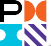 